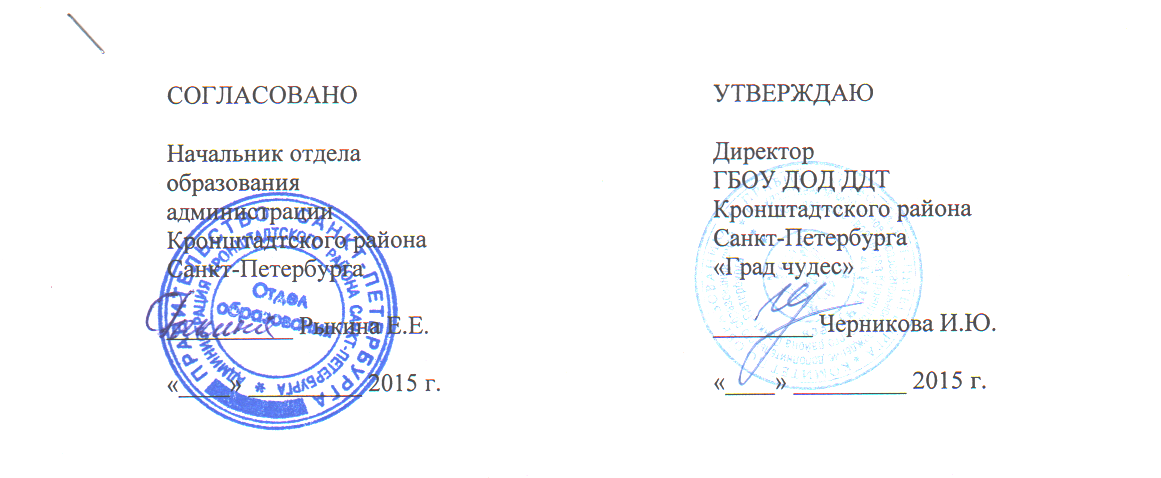 XXIII РАЙОННЫЙ ФЕСТИВАЛЬ ТВОРЧЕСТВА ЮНЫХ«ПОКЛОНИМСЯ ВЕЛИКИМ ТЕМ ГОДАМ»(к празднованию 70-летия Победы в ВОВ 1941-1945 г.г.)ПОЛОЖЕНИЕОБЩИЕ ПОЛОЖЕНИЯ:Районный фестиваль творчества юных «Поклонимся великим тем годам» (далее – Фестиваль) приурочен к празднованию 70-летия Победы в ВОВ 1941-1945 г.г.Организаторами районного Фестиваля являются:Отдел образования и молодежной политики администрации Кронштадтского района Санкт-Петербурга;ГБОУ ДОД ДДТ Кронштадтского района Санкт-Петербурга «Град чудес».ЦЕЛЬ:Фестиваль проводится в целях воспитания у подрастающего поколения чувства гордости за подвиги предков в форме художественного образования и творчества; поддержания интереса детей к истории своей страны; гармонизации развития личности ребенка через творческую самореализацию.ЗАДАЧИ:Воспитание художественного вкуса и приобщение исполнителей к лучшим образцам отечественной культуры и искусства;Выявление и поощрение способных, творчески одаренных детей и подростков;Создание среды творческого общения среди обучающихся и педагогов;Обмен опытом работы творческих коллективов, студий и объединений Кронштадта, содействие процессу создания новых.РУКОВОДСТВО:4.1 Организацию и проведение Фестиваля осуществляет ГБОУ ДОД ДДТ Кронштадтского района Санкт-Петербурга «Град чудес».5. УСЛОВИЯ УЧАСТИЯ В ФЕСТИВАЛЕ:5.1. К участию в Фестивале приглашаются коллективы ДОУ, ОУ Кронштадта, учреждений дополнительного образования и культуры, воспитанников социально-реабилитационных центров.5.2. Фестиваль проводится в 4-х возрастных группах:1-я группа: - дошкольники;2-я группа: -7-10 лет; 3 –я группа: -11-13 лет; 4-я группа: -14-18 лет.6. СРОКИ И МЕСТО ПРОВЕДЕНИЯ:6.1. Дата проведения Фестиваля апрель – май 2015 года (дата, время проведения указаны по жанрам).6.2. Место проведения Фестиваля: на базе ГБОУ ДОД Дом детского творчества «Град чудес» (пр. Ленина, д.51; тел. 435-07-41);6.3. Заявки по жанрам (по установленной форме, в печатном и электронном виде) на участие в Фестивале принимается (см. приложение) телефон/факс 435-07-41, e-mail:Grad_Tchudes@mail.ru – заместитель директора Астраханцева Альбина Ивановна7. УСЛОВИЯ ПРОВЕДЕНИЯ:7.1. Фестиваль проводится по жанрам:6.1.1. Фестиваль «Театральная весна в Кронштадте» (Приложение 1);6.1.2. Смотр-конкурс «Мода. Мода. Мода.» (Приложение 2);6.1.3. Выставка - конкурс декоративно - прикладного, художественного и технического творчества «Война глазами детей» (Приложение 3);6.1.4. Конкурс литературно – поэтического творчества (приложение 4);6.1.5. Конкурс вокально-хорового искусства (Приложение 5);6.1.6. Гала-концерт (с участием победителей жанровых направлений)8. НАГРАЖДЕНИЕ: 8.1. Награждение по жанрам проводится по условиям положения.ПРИЛОЖЕНИЕ № 1к Положению о ФестивалеФЕСТИВАЛЬ«ТЕАТРАЛЬНАЯ ВЕСНА В КРОНШТАДТЕ»ЦЕЛИ И ЗАДАЧИАктивизация творческой деятельности талантливых детей и подростков;Обмен творческими достижениями и возможность установления тесных контактов между детскими театральными коллективами;     Популяризация творчества талантливых детей и подростков;     Развитие кругозора и интеллектуального уровня детей и подростков;    Профессиональное совершенствование руководителей детских театров2. УСЛОВИЯ УЧАСТИЯ В ФЕСТИВАЛЕ2.1. К участию в фестивале приглашаются обучающиеся детских театральных коллективов ДОУ, ОУ, УДОД, учреждений культуры;2.2. Возрастные категории участников:- дошкольная возрастная категория – до 7 лет- младшая возрастная категория – 7 - 10 лет- средняя возрастная категория – 11 – 13 лет- старшая возрастная категория – 14 - 18 лет2.3. На Фестиваль представляется театральный спектакль любого жанра.2.4. Максимальная продолжительность спектакля 1 час;2.5. Заявка (по установленной форме, в печатном и электронном виде) на участие в Фестивале «Театральная весна в Кронштадте» принимается до 20 апреля 2015 года телефон/факс 435-07-41, e-mail:Grad_Tchudes@mail.ru – заместитель директора Астраханцева Альбина Ивановна, педагог ДО Клопова Галина Михайловна3. СРОКИ И МЕСТО ПРОВЕДЕНИЯ3.1. Фестиваль проводится на базе ГБОУ ДОД Дом детского творчества «Град чудес» (пр. Ленина, д. 51) с апреля по май 2015 года (дата и время по заявкам участников).4. НАГРАЖДЕНИЕ Каждый коллектив награждается Дипломом за участие в фестивале «Театральная весна в Кронштадте».ОБРАЗЕЦЗаявки принимаются в электронном и печатном видеЗаявка на участие в фестивале «Театральная весна в Кронштадте»Учреждение:_________________________________________________________Название коллектива:__________________________________________________Руководитель:_________________________________________________________(ФИО полностью, должность)Контактные телефоны: ___________________________________________________Автор и название пьесы, инсценировки:________________________________________________________________________________________________________________________________Возраст участников______________________________________________________Количество участников___________________________________________________Продолжительность спектакля_____________________________________________Техническое оснащение __________________________________________________Руководитель «____»______________ 2015 г.ПРИЛОЖЕНИЕ № 2к Положению о ФестивалеСМОТР-КОНКУРС «МОДА. МОДА. МОДА.»1. ЦЕЛИ И ЗАДАЧИРазвитие интереса у детей и подростков к искусству дизайна одежды, популяризация моделирования одежды среди школьников.Расширение сферы детских интересов к миру прикладного творчества.Возможность попробовать себя в предполагаемой будущей профессии.Содействовать формированию чувства стиля и гармонии у подрастающего поколения.2. УСЛОВИЯ УЧАСТИЯ В СМОТРЕ-КОНКУРСЕ2.1. К участию в смотре-конкурсе приглашаются обучающиеся ОУ, УДОД Кронштадта и Санкт-Петербурга;2.2. Номинации конкурса:Городской стиль (повседневная одежда)Курортный стиль (отдых, путешествия)Коктейльная одежда (дискотека, выпускной бал)Вечерняя нарядная одежда (театр, романтический вечер)Этнический костюмРеклама бижутерии и аксессуаров (изготовленная участниками)Головные уборы и маски (изготовленная участниками)Одежда для дома (для кухни, для сна)2.2.1. Критерии оценки конкурсных работ:Эстетические. Гармоничная взаимосвязь силуэта, форм, пропорций, декора, ритмов и акцентов. Конструкторско-технологические. Безукоризненная посадка изделия, достойный уровень конструкции и технологии обработки. Потребительские свойства. Соответствие заявленной теме и возрасту конкурсантов. 2.3. Продолжительность показа каждого учреждения – не более 10 минут.2.4. Для музыкального сопровождения выступления руководитель представляет в оргкомитет фонограмму на CD или флеш-карте.2.5. Заявка (по установленной форме, в печатном и электронном виде) на участие в смотре-конкурсе принимается до 20 апреля 2015 года телефон/факс 435-07-41, e-mail:Grad_Tchudes@mail.ru – заместитель директора Астраханцева Альбина Ивановна, педагог ДО Ярошевич Лидия Анатольевна3. СРОКИ И МЕСТО ПРОВЕДЕНИЯ3.1. Смотр-конкурс «Мода. Мода. Мода.» проводится на базе ГБОУ ДОД Дом детского творчества «Град чудес» (пр. Ленина, д. 51) 27 апреля 2015 года в 16.00.4.УСЛОВИЯ ПРОВЕДЕНИЯ4.1. На смотр-конкурс представляются работы, выполненные за период 2014-2015 учебный год.4.2. Участниками смотра-конкурса являются коллективы из не менее 3 образовательных учреждений.5. НАГРАЖДЕНИЕ  Каждый коллектив награждается Дипломом за участие в смотре-конкурсе «Мода. Мода. Мода.». Победители в номинациях награждаются Дипломами.ОБРАЗЕЦЗаявки принимаются в электронном и печатном видеЗаявка на участие в смотре-конкурсе«Мода. Мода. Мода.»Название организации	                             (учреждение доп. образования, культурно-просветительское учрежд. и др.)ФИО руководителя коллектива (полностью), контактный телефон _____________________________________________________________________________Для участия в смотре представлены следующие модели одежды:Руководитель________________________________                                                                     «_____»______________2015г.ПРИЛОЖЕНИЕ № 3к Положению о ФестивалеВЫСТАВКА-КОНКУРС ДЕКОРАТИВНО - ПРИКЛАДНОГО, ХУДОЖЕСТВЕННОГО И ТЕХНИЧЕСКОГО ТВОРЧЕСТВА1. ЦЕЛИ И ЗАДАЧИПриобщить детей и подростков к ценностям отечественной культуры, лучшим образцам народного творчества.Популяризировать и развивать декоративно-прикладное, техническое творчество детей;Стимулировать творческий поиск, творческое самовыражение личности юных мастеров;Выявлять и поддерживать одаренных детей в декоративно-прикладном, художественном и техническом творчестве;Сформировать у детей интерес к изучению истории России, проявить внимание к значимым событиям в жизни Российского государства;Содействовать профессиональному взаимообогащению, творческому росту педагогов детских объединений данной направленности.2. УСЛОВИЯ УЧАСТИЯ В ВЫСТАВКЕ-КОНКУРСЕ2.1. В выставке-конкурсе принимают участие обучающиеся образовательных учреждений Кронштадта, Санкт-Петербурга всех типов и видов, учреждений культуры. 2.2. Выставка проводится в 4-х возрастных группах:1-я группа: - дошкольники;2-я группа: -7-10 лет; 3 –я группа: -11-13 лет; 4-я группа: -14-18 лет. 2.3. Содержание выставки-конкурса:художественная обработка дерева, работы из природного материала;вязание, кружевоплетение, макраме, ткачество;вышивка;бисероплетение;художественная обработка ткани (выжигание по ткани, батик, аппликация, коллаж и др.); обработка кожи, меха;кукла, мягкая игрушка;керамика, изделия из пластических масс;макетирование, бумагопластика;изобразительное искусство;компьютерная графика (Сканированные рисунки к участию не допускаются);смешанная техника.2.4. Требования к оформлению выставочных работ:Выставочные работы сопровождаются этикеткой размером  х 6 см, выполненной на компьютере (шрифт TimesNewRoman, размер 14 кегль) и содержащей следующую информацию: наименование работы, Ф.И. и возраст автора, образовательное учреждение, Ф.И.О. руководителя.Образец этикеткиПлоскостные работы должны быть оформлены в рамки, иметь крепление для размещения на вертикальной поверхности. Объемные работы должна быть устойчивыми, приспособленными к экспонированию.2.5. Критерии оценки:Отражение тематикиТворческий подход, новизна и оригинальностьВысокий художественный уровеньКачество выполнения представленных работ3. СРОКИ И МЕСТО ПРОВЕДЕНИЯ3.1. Выставка – конкурс проводится в 2 этапа:1 этап – предварительный просмотр работ. Место проведения просмотра ДДТ «Град чудес» по предварительной заявке в печатном виде до 14 апреля 2015 года.2 этап – работы прошедшие предварительный просмотр. Выставка проводится на базе ГБОУ ДОД Дом детского творчества «Град чудес» (пр. Ленина, д. 51) с 27 апреля по 18 мая 2015 года по заявке, в перечень которой входят данные только отобранных работ.3.2. Поступление экспонатов и оформление выставки до 22 апреля 2015 года.3.3. Заявки (по установленной форме) на участие в 1 этапе выставки принимаются до 14 апреля 2015 года, телефон/факс 435-07-41, e-mail:Grad_Tchudes@mail.ru – заместитель директора Астраханцева Альбина Ивановна4.УСЛОВИЯ ПРОВЕДЕНИЯ4.1. На выставку-конкурс представляются работы, выполненные за период 2014-2015 учебный год.4.2. Выставка-конкурс проводится в форме конкурса.4.3. К участию в выставке-конкурсе допускаются работы, выполненные в любой технике изобразительного, декоративно-прикладного, технического творчества, а также компьютерной графики. 4.4. Коллективной считается работа, в изготовлении которой приняли участие 2 и более детей.4.5. Номинации:4.5.1. «Война глазами детей»;4.5.2. «Слава великой Победы» (праздничные открытки);4.5.3. «Подарок ветерану ВОВ»;4.5.4. ИЗО «Русь моя» (посвященный 1000-летию представления святого князя Владимира, Крестителя Руси) – участники Кронштадта5. НАГРАЖДЕНИЕ  Каждый коллектив награждается Дипломом за участие в выставке-конкурсе. Победители в номинациях награждаются Дипломами победителя.ОБРАЗЕЦЗаявки принимаются в печатном и электронном видеЗаявка на участие в выставке-конкурсе декоративно-прикладного, художественного и технического творчестваУчреждение ________________________________________________________________________ФИО педагога (полностью)_________________________________________________________________________Контактный телефон, электронный адрес учреждения, ФИО контактного лица (полностью)______________________________________________________________________________________________________________________________________________________________________________Для ОУДля УДОДРуководитель«____»__________________ 2015 г.ПРИЛОЖЕНИЕ № 4к Положению о ФестивалеКОНКУРС ЛИТЕРАТУРНО – ПОЭТИЧЕСКОГО ТВОРЧЕСТВАЦЕЛИ И ЗАДАЧИВоспитание у детей и подростков гражданственности и патриотизма, уважения к бессмертному воинскому подвигу;Сформировать у детей и подростков чувства гордости и уважения к творческому поэтическому наследию России;Поддержать талантливых и одаренных детей, творческих и культурных инициатив детей и подростков;Познакомить обучающихся с литературным материалом, эмоционально передающим отношение автора к событиям войны2. УСЛОВИЯ УЧАСТИЯ В КОНКУРСЕ2.1. В конкурсе принимают участие обучающиеся образовательных учреждений Кронштадтского района Санкт-Петербурга всех типов и видов, учреждений культуры, но не более 3 чтецов (коллективов) от учреждения.Конкурс проводится в 4-х возрастных группах:1-я группа: - дошкольники;2-я группа: -7-10 лет; 3 –я группа: -11-13 лет; 4-я группа: -14-18 лет. 2.2. На конкурс предлагаются к исполнению тексты произведений, посвящённых Великой Отечественной войне, в том числе (номинации):Поэты-фронтовики.Поэзия 50-90 гг. ХХ века.Тема Великой Отечественной войны и Победы в произведениях современных авторов.Стихи собственного сочинения.2.3. Основные критерии оценки:артистизм исполнения произведения;эмоциональность, оригинальность, выразительность исполнения;уровень сложности произведения;соответствие исполняемых произведений теме конкурса2.4. Заявка (по установленной форме, в печатном и электронном виде) на участие в конкурсе литературно – поэтического творчества принимается до 17 апреля 2015 года телефон/факс 435-07-41, e-mail:Grad_Tchudes@mail.ru – заместитель директора Астраханцева Альбина Ивановна, педагог ДО Клопова Галина Михайловна3. СРОКИ И МЕСТО ПРОВЕДЕНИЯ3.1. Конкурс проводится на базе ГБОУ ДОД Дом детского творчества «Град чудес» (пр. Ленина, д. 51) 22 апреля 2015 года в 16.00.3.2. Конкурс проводится в актовом зале, где нет м/м установки.4. НАГРАЖДЕНИЕ  Победители награждаются Дипломами.ОБРАЗЕЦЗаявки принимаются в электронном и печатном видеЗаявка на участие в конкурсе литературно – поэтического творчестваНазвание организации	ФИО руководителя коллектива (полностью), контактный телефон _____________________________________________________________________________Руководитель________________________________                                                                     «_____»______________2015г.ПРИЛОЖЕНИЕ № 5к Положению о ФестивалеКОНКУРС ВОКАЛЬНО-ХОРОВОГО ИСКУССТВАЦЕЛИ И ЗАДАЧИформирование духовно-нравственных качеств личности юного гражданина Российской Федерации;сохранение преемственности поколений;воспитание у молодого поколения патриотизма, любви и преданности Отчизне, уважения к людям старшего поколения, к Ветеранам Великой Отечественной войны;раскрытие духовного, интеллектуального и культурного потенциала детей через вокальное искусство.выявление наиболее способных и одаренных обучающихся и коллективов;распространение педагогического опыта, повышение профессионального мастерства педагогов и концертмейстеров.2. УСЛОВИЯ УЧАСТИЯ В КОНКУРСЕ2.1. К участию в конкурсе приглашаются солисты, вокальные ансамбли, хоры ДОУ, ОУ, УДОД, культурно-досуговых учреждений, подростковых клубов;2.2. Продолжительность выступления каждого учреждения не должна превышать 10 минут;2.3. Недопустимо использовать фонограммы «+»;2.4. Конкурс проводится по номинациям:- солист;- вокальный ансамбль: дуэт, трио, квартет, квинтет;- вокальный коллектив от 6 и более участников2.5. Конкурс проводится в 4-х возрастных группах:1-я группа: - дошкольники;2-я группа: -7-10 лет; 3 –я группа: -11-13 лет; 4-я группа: -14-18 лет;Смешанные составы2.6. Основные критерии оценки:уровень исполнительского мастерства (певческая культура: чистота вокального интонирования и хорового строя, слаженность ансамбля, музыкальность, детальная нюансировка, ритмическая организация, соответствие стилю исполняемого произведения, выразительность исполнения, культура поведения на сцене и др.);соответствие произведения исполнительским возможностям и возрастным особенностям;соответствие музыкального репертуара тематике фестиваля;артистизм, эмоциональность;2.7. Сдать аудиозапись (фонограмму «-«) до 22 апреля 2015 года2.8. Заявка (по установленной форме, в печатном и электронном виде) на участие в конкурсе вокально-хорового искусства до 17 апреля 2015 года телефон/факс 435-07-41, e-mail:Grad_Tchudes@mail.ru – заместитель директора Астраханцева Альбина Ивановна3. СРОКИ И МЕСТО ПРОВЕДЕНИЯ3.1. Конкурс проводится на базе ГБОУ ДОД Дом детского творчества «Град чудес» (пр. Ленина, д. 51) 24 апреля 2015 года в 16.00.4. НАГРАЖДЕНИЕ4.1.	 Победители награждаются Дипломами.ОБРАЗЕЦЗаявки принимаются в электронном и печатном видеЗаявка на участие в конкурсе вокально-хорового искусстваНазвание организации	ФИО руководителя коллектива, концертмейстера (полностью), контактный телефон __________________________________________________________________________________________________________________________________________________________Руководитель________________________________                                                                     «_____»______________2015г.ПРИЛОЖЕНИЕ № 6К Положению о ФестивалеСОСТАВ ОРГАНИЗАЦИОННОГО КОМИТЕТАПО ПОДГОТОВКЕ И ПРОВЕДЕНИЮ В 2014-2015 УЧЕБНОМ ГОДУXXIII РАЙОННОГО ФЕСТИВАЛЯ ТВОРЧЕСТВА ЮНЫХ«ПОКЛОНИМСЯ ВЕЛИКИМ ТЕМ ГОДАМ»Председатель Оргкомитета:Черникова                                                             - директор ГБОУ ДОД ДДТ «Град чудес»Инна ЮрьевнаОтветственный секретарь Оргкомитета:Астраханцева                                                       - заместитель директора по СКД ГБОУ ДОД                                                                                                  Альбина Ивановна                                                 ДДТ «Град чудес»Члены Оргкомитета:Матвеева                                                               - заместитель директора по УВР ГБОУ ДОДЛюбовь Павловна                                                   ДДТ «Град чудес»Бархатова                                                              - заместитель директора по МР ГБОУ ДОДЗоя Павловна                                                          ДДТ «Град чудес»Фоменко                                                                - методист ГБОУ ДОД ДДТ «Град чудес»Лариса Викторовна                                                   Клопова                                                                  - педагог дополнительного образованияГалина Михайловна                                                ГБОУ ДОД ДДТ «Град чудес»Ярошевич                                                               - педагог дополнительного образованияЛидия Анатольевна                                                ГБОУ ДОД ДДТ «Град чудес»Кобчикова                                                              - педагог дополнительного образованияОльга Викторовна                                                  ГБОУ ДОД ДДТ «Град чудес»№ п/пФ.И. участникаКлассНоминацияНазвание работы (Тема)ЛЕТОИванова Анна, 8 летГБОУ СОШ № 429 Фрунзенского района Санкт-Петербург Педагог Сахарова О.М.МОЙ ПЕТЕРБУРГКоллектив «Изготовление изделий из бисера» ГБОУ ДОД ДДТ "Современник"Выборгского районаСанкт-Петербург Педагог – Зезина Татьяна Петровна№Фамилия, имяучастника \ФИО педагога полностьюНазвание учрежденияВозрастНазваниеработы НоминацияКоличество детей, выполнявших работуКонтактный телефон, электронный адрес педагога1Иванова ТатьянаПедагог – Иванова Светлана ИвановнаГБОУ СОШ № 429, класс 5 Б11 «Война»Война глазами детей 18-911-***-**-**, ******@mail.ru2Коллектив «Мы» (обучающиеся 5 Б класса)Педагог – Иванова Светлана ИвановнаГБОУ СОШ № 429, класс 5 Б10-11Война глазами детейВойна глазами детей48-911-***-**-********@mail.ru№Фамилия, имяучастника \название творческого коллективаФИО педагога полностьюНазвание учрежденияВозрастНазваниеработы НоминацияКоличество детей, выполнявших работуКонтактный телефон, электронный адрес педагога1Иванова СветланаПедагог – Иванова Светлана ИвановнаГБОУ ДОД ДДТ "Град чудес"Кронштадтского района Санкт-Петербурга11 «Война»Война глазами детей18-911-***-**-**, ******@mail.ru2Студия (объединение) «____»Педагог – Иванова Светлана ПетровнаГБОУ ДОД ДДТ "Град чудес"Кронштадтского района Санкт-Петербурга11-15«Весна 1945»Война глазами детей48-911-***-**-********@mail.ru№ п/пФ.И. участника/ возрастКласс/тв. объединениеНоминацияНазвание произведенияТехнические требования№ п/пФ.И. участника/Название коллективаКласс (возраст)НоминацияНазвание произведенияТехнические требования